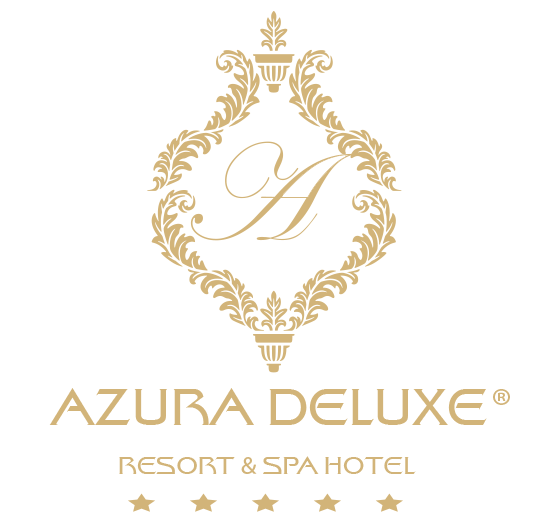 FACT SHEET ЛЕТО 2023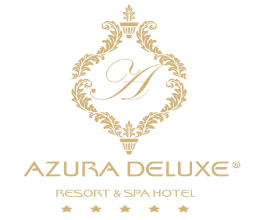 ОБЩАЯ ИНФОРМАЦИЯНазвание отеля		                : AZURA DELUXE RESORT & SPA HOTELКатегория			: 5*Адрес				: Авсаллар, улица Инжекум № 76 ПК 07410 Аланья/Анталья/ ТурцияТелефон			: 444 85 07Веб сайт			: www.azuradeluxe.comE-mail				: sales@azuradeluxe.comГенеральный директор		: Songül KarcıОтдел продажи:  	              : Год основания			: 2015Площадь			: 12 000 м2Количество комнат		: 374Колличество койки/мест	: 818Количество этажей		: 7Количество лифтов		: 4Название фирмы		: AZURA DELUXE RESORT & SPA HOTEL , ÖZ CEBECİ TUR.İŞL.TİC.AŞ.Платежный адрес		: Авсаллар, улица Инжекум № 76 ПК 07410 Аланья/Анталья/ ТурцияНалоговая служба      	              : Аланья, налоговая служба. / 662 080 8397Языки        			: Турецкий, Английский, Немецкий, РусскийПлощадь пирса	              		: 1340 м2Интернет			: В номерах и на территории отеля имеется бесплатный вай-файПляж				: 70 м, собственный, песчаный пляжМЕСТО ПОЛОЖЕНИЯДо аэропорта Анталии		: 98 кмДо центра г. Анталий   		: 115 кмДо аэропорта Газыпаша		: 69 кмДо центра г. Аланья  	               : 22 кмАвсаллар			: 30 мВодопат Манавгата		: 36 кмИсторический г. Сидэ		: 42 кмДРУГИЕСпособ оплаты			: Наличный расчет,  Visa, Master CardДомашние животные 		: Не принимаетНапряжение 			: 220 вольт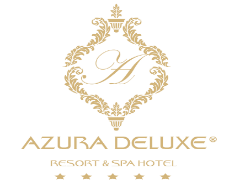 КОМНАТА И РАЗМЕЩЕНИЕОбщие колличество комнат		: 374  номеровКолличество койки/мест		: 818  койки/местДелюкс с видом на окрестности		:   82 комнат      Делюкс с видом на море                    :    86 комнатДелюкс с боковым видом на море           : 120Семейный номер с видом на окрестности:   42 комнат	 Семейный номер с видом на море :   26 комнатСупериор номер 			:     5 комнатНОМЕРА КАТЕГОРИИ ДЕЛЮКС С ВИДОМ НА ОКРЕСТНОСТИ, С БОКОВЫМ ВИДОМ НА МОРЕ, С ВИДОМ НА МОРЕ.Всего 288 комнат. Номера делюкс подразделяются на номера с видом на город, с боковым видом на море и с прямым видом на море. С площадью 30-32 м2. 1 спальная комната ( 1 двухместная и 1 одноместная кровать), 1 душевая,  спутниковое телевидение 40” LCD TV, в комнатах и в душевой имеется телефон, сейф,  минибар, VRF кондиционер, рабочий стол, кресло, фен, покрытие паркет, балкон 4 м2.В делюкс номерах  максимум могут остановиться 3 взрослых+ 1 ребенок.СЕМЕЙНЫЕ НОМЕРА С ВИДОМ НА ГОРЫ И С ВИДОМ НА МОРЕВсего 68 комнат. С площадью 50 м2. 2 спальной комнаты, ( перегородочная дверь, ( 1 двухместная и 2 одноместная кровать), душевая, 2 спутниковых телевидение 40” LCD TV , в комнатах и в душевой имеется телефон, сейф,  минибар , VRF кондиционер, рабочий стол, кресло, фен, покрытие паркет, балкон 4 м2.В семейном номере максимум могут остановиться 4 взрослых + 1 ребенок, 3 взрослых + 2 ребенок, 2 взрослых + 3 ребенок.СУПЕРИОР НОМЕРВсе номера с видом на море, имеют креативный дизайн, в номерах на террасе имеется джакузи. Всего 5 комнат. С площалью 58 м2. 1 Спальная комната ( 1 двухместная кровать), душевая кабина, спутниковое телевидение 40” LCD TV, в комнатах и в душевой имеется телефон, сейф,  минибар, VRF кондиционер, рабочий стол, кресло, фен, покрытие паркет, терасса 25 м2, имеются шезлонги.В номерах супериор могут остановиться 2 человека.НОМЕРА ДЛЯ ЛЮДЕЙ С ОГРАНИЧЕННЫМИ ВОЗМОЖНОСТЯМИНомера для людей с ограниченными возможностями оборудован  всеми необходимами пренадлежностями и находятся на нолевом этаже. Всего 4 номера с площадью 44м2. 1 спальная комната, душевая, 1 спутниковое телевидение 40” LCD TV,  в комнате и в душевой имеется телефон, сейф,  минибар, VRF кондиционер, рабочий стол, кресло, фен, покрытие паркет, балкон 15 м2. В номерах для людей с ограниченными  возможностями могут остановиться 2 человека ОБЩИЕ УСЛУГИ ПРЕДОСТАВЛЯЕМЫЕ ВО ВСЕХ НОМЕРАХБесплатный интернет, каждая комната оборудована с системой карточка – ключи, халаты предоставляются только молодоженам и VIP гостям, тапочки, полотенца, заполнение минибара только в день вьезда (безалкогольные напитки) и каждодневное пополнение только воды и содовой, каждодневная уборка в номерах, смена постельного белья раз в 2 дня.ПИТАНИЕ & РЕСТОРАНЫУслуги		                           Время		Место			    Сервис	    ВместимостьЗавтрак		                          07.00 -10.00	Главный Ресторан             шведский стол        600 чел.Поздний завтрак	          10.00 - 10.30	Главный Ресторан             шведский стол        600 чел.         Обед		                          12.30 – 14.00	Главный Ресторан             шведский стол        600 чел.Ужин		                          19.00 – 21.00	Главный Ресторан             шведский стол        600 челНочной суп  	                          23:30 – 01:00	Главный ресторан	 шведский стол        600 чел	 Мини завтрак		           01:00 – 03:00	Главный ресторан	 шведский стол        600 чел                 Снек бар                	          12.00 –  16.00	Лирик( пляж) Ресторан	  Аля Карт            	      72 чел.Торты и пирожное	          10:30-  18:00		Лобби Патисерия			        150 чел.Мороженное	   В Главном ресторане имеется Диетический буфет, микроволновка для подогрева  детского питания.ПИТАНИЕ & А ЛЯ КАРТ РЕСТОРАНЫРесторан		Время				   Кухня	                                       ВместимостьОсманский Ресторан	19.00 – 21.00	                          Османская кухня                            60 чел.Бронирование А Ля Карт ресторанов осуществляется у отдела по работе с гостями. Посещение А Ля Карт ресторана предоставляется платно. По четвергом А Ля карт ресторан закрыто.В Апреле и в Октябре а ля карт рестораны работают при заполняемости в определенные дни.НАПИТКИ & БАРЫБар			Время		Услуги по напиткам                    	                                Вместимость LOBBY PIANO BAR	(Апрель-Октябрь открыт до 02,00)LOBBY PIANO BAR      24 часа(01.05.2023-30.09.2023     Алкогольные и безалкогольные напитки по концепции 	 7201.04.2022—03.11.2022CHA CHA HAVUZ BAR   10.00 – 24.00	Алкогольные и безалкогольные напитки по концепции	  72LYRIC SAHİL BAR	          10.00 – 18.00	Алкогольные и безалкогольные напитки по концепции	  72PIER ISKELE BAR	          10.00 – 18.00	Алкогольные и безалкогольные напитки по концепции	 100ПЛЯЖ &БАССЕЙНЫ У отеля имеется собственный пляж с протяженностью 70м, которым пользуються исключительно гости отеля, собственный пирс 200 м. На пирсе имеется лоджи, зонты, шезлонги, матрасы и полотенца  Название бассейна		Колличество     Глубина (см)       Площадь (м2)           Вода	ГоркиОткрытый бассейн		1	   140		      750	    Пресная вода 	НетЗакрытый бассейн		1               140		      100	    Пресная вода 	Нет Детский бассейн		1	    40		      90	    Пресная вода 	1маленькая горкаЗакрытый детский бассейн	1	   40		      14	     Пресная вода	НетБассейн с горками		1	   120		      80        Пресная вода                 4 горки  Время работы бассейна  08.00 – 19.00.Время работы горок:       10.00 – 12.00 и 15.00 – 17.00.Закрытый бассейн с подогревом.  (Подогревается бассейн в следующие месяцы :Апрель- по 15 Мая, Октябрь)Горки и детский бассейн будет подогреваться в следующие месяцы: Апрель- по 15 Мая, Октябрь)РАЗВЛЕЧЕНИЯВ отеле Azura Deluxe Resort&Spa придусмотрены разные развлекательные мероприятия для любого возраста.  Бесплатные Развлечения:Шоу программы в амфитеатре, тематические вечеринки, вечеринки на пляже и на пирсе, игры в бассейне, гимнастика, настольный теннис, дартс,  боча, стэп аэробика, фитнес центр (до 16 лет запрещается), водная аэробика.Платные Развлечения:Игровые автоматы, салоны. ДЕТСКИЙ КЛУБ (МИНИ КЛУБ)Детский клуб оборудован видео камерой и пол покрыт  антибактериальным покрытием. Каждый день в программах имеются разные веселия и познавательные развлечения для детей. Детский клуб предназначен для детей в возрасте с 4-12 и работает с 10.00 – 12.30  / 14.30 – 17.00 Ежедневно в амфитеатре проходит детская дискотека, имется 1 детский бассейн с горкой, игровая площадка, в главном ресторане имеется детские стулья. СПА САЛОН SYMPHONY SPA & WELLNESS СПА Центр Symphony Spa&Wellness,  со своей специальной декорацией и сервисом поможет вам расслабиться и оздоровится. В салоне имеется 1 двухместный отдел ВИП, 1 комната Аюрверды,  10 комнаты для массажа, 1vıp и 1 общий хамам, сауна, паровая комната, душ афизюн, релакс комната, витамин бар, закрытый бассейн, фитнес центр. Время работы  07.00 – 20.00.Symphony Spa&Wellness это опытный и высококвалифицированный персонал, непревзойденная атмосфера, сочетающая в себе экзотику Дальнего Востока с турецких традиций. Спа-салон предоставляет услуги как для мужчин, так и для женщин.Бесплатные услуги Турецкая баня, сауна, релакс комната, зактырый бассейн с подогревом (в летние месяцы бассейн не подогревается), детский бассейн, фитнес салон, витамин бар, паровая комната. Платные услуги Все виды массажных процедур, джакузи, уход за телом, пиллинг.Прочие услугиБесплатные услугиБезалкогольные и алкогольные напитки и питание по концепции в основном Ресторане и в Барах, Турецкая баня и Сауна  ( 09.00-20.00), сейф, wı-fı, минибар, фитнес центр (07.00 -20.00, детям до 16 лет не разрешается), анимационные программы, настольный теннис, пляжные полотенца (08.00-12.00 / 14.00 – 18.00), детский стул, игры у бассейна, аэробика, гимнастика, дартс, бочча, мини клуб (10.00-12.30 / 14.30-17.00). Водные горки (10.00 -12.00 , 15.00 – 17.00), открытый  и крытый бассейн (08.00 – 19.00).Платные услугиВсе местные и импортные напитки, которые не входят в концепцию ультра все включено, напитки, которые сервируют в бутылках, А Ля Карт ресторан,   Spa&Wellness, VIP СПА, массажы, услуги салона красоты, телефон, услуги прачечной, доктор, маркет, магазины, парихмахерская, коляска для детей, вип раттан кресло и вип-лежаки на пирсе ,прокат машин.КОНФЕРЕНЦ ЗАЛ Беспроводной интернет, WI-FI , Проектор (5500 ANSI), проекционный экран (500x375 см), проекционный экран (390x293cm) DVD-CD player, Проводные и беспроводные микрофоны, воротник микрофон, флип-чарт, звуковой микшер, Трибуна, сценические, направление доски, звуковая система.ДРУГИЕ НАПОМИНАНИЯ Лобби бар Piano с 01.05.2023 по  31.10.2023 открыт 24 часа в сутки.(Апрель- Октябрь открыт до 02.00)Алкогольные напитки не предоставляются молодым людям младше 18 лет.В рамках законного основания людям, находящимся в сильном алкогольном опьянении, алкоголь предоставляться не будет. На территории отеля запрещается снимать отельные браслеты, в случае потери прилагается штраф 10 евро, при предоставлении старого браслета, то обмен на новый будет произведен бесплатно. При выезде гости должны предоставлить браслеты обратно на ресепшн.В случае потери карточки, применяется шраф в виде 10 евро. При выселении обязательно сдать  на рецепшн . Пляжные полотенца меняються раз в день. При потери пляжной карточки или полотенца применяется штраф в виде 10 евро. При заселении в номер просьба осмотреть его и при обнаружении неполадок с мебелью или техникой  сообщить в отдел по работе с гостями. При выселении, если обнаружатся поломки, гость будет оштрафован.Заселение в номер 14.00, выселение 12.00.  При продлении номера просьба сообщить на рецепшн за день, при наличии свободных номеров продление номера будет предоставлено. Услуга платная. Для поддержки гигиены и чистоты в номерах запрещается приносить еду и напитки из ресторанов. Летняя концепция действительна на период с 01.05.2023 по 30.09.2023Начало и конец некоторых услуг определяется отелем в зависимости от сезона и от погоды. В случае изменения информация будет предоставлена заранее.  		САЛОНШиринаДлинаВысотаПлощадь M2ТеатрклассгалакоктейлGOLDEN HORN23243 м550450350300400